Policy statementWe recognise that qualifications and training make an important contribution to the quality of the care and education we provide. As part of our commitment to quality, we offer placements to students undertaking early year’s qualifications and training.  We also offer placements for school pupils on work experience.We aim to provide for students on placement with us experiences that contribute to the successful completion of their studies and that provide examples of quality practice in early years care and education.ProceduresWe require students on qualification courses to meet the 'Suitable Person' requirements of the Early Years Foundation Stage, and have a satisfactory enhanced DBS check with barred list check(s) We require students in our setting to have sufficient understanding and use of English to contribute to the well – being of children in our care.We require schools, colleges or universities placing students under the age of 17 years with the Pre-school to vouch for their good character.We supervise students under the age of 17 years at all times and do not allow them to have unsupervised access to children.Students undertaking qualifications courses, who are placed in our Pre-school on a short term basis, are not counted in our staffing ratios.Students and apprentices, over the age of 17, who are undertaking a level 3 qualification, may be considered to be counted in ratios if our Practice Manager deems them to be suitably qualified and experienced.Trainee staff and students over the age of 17 and employed by the Pre-school may be included in the ratios if they are deemed competent and responsible.We take out employers’ liability insurance and public liability insurance, which covers both trainees, students and voluntary helpers.We require students to keep to our confidentiality and Children’s Records policy.  Any information gained by the students about the children, families or other adults in the Pre-school must remain confidential.We co-operate with students’ tutors in order to help students to fulfil the requirements of their course of study.We provide students, at the first session of their placement, with a short induction on how our Pre-school is managed, how our sessions are organised and our policies and procedures.We communicate a positive message to students about the value of qualifications and training.We make the needs of the children paramount by not admitting students in numbers which hinder the essential work of the Pre-school.We ensure that trainees and students placed with us are engaged in bona fide early years’ training which provides the necessary background understanding of children’s development and activities unless the student is on a work experience placement from school.Students required to conduct child studies will obtain written permission from the parents of the child to be studied.This policy was adopted by Hanslope Pre-school on 	21st May 2019Date to be reviewed					21st May 2020Signed on behalf of Hanslope Pre-school		………………………….By Rachel Chapman Chairperson on			21st May 2019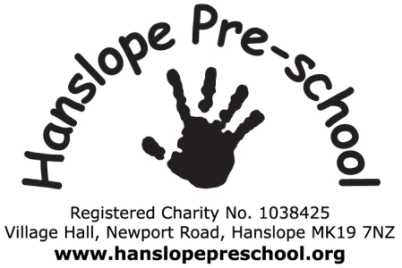                  Student Placement Policy                                                                                                                             Date Adopted 21.05.219                 Student Placement Policy                                                                                                                             Date Adopted 21.05.219